Развлечение «До свидания, цветочное лето!»Вот и подходит к концу летняя пора. Многие из нас отдохнули, набрались сил перед очередным учебным годом. Наши воспитанники подросли, соскучились за нами и ждут новых увлекательных мероприятий и познавательных бесед. С летом расставаться не очень хочется, но это неизбежно; а чтобы это лето мы вспоминали как можно дольше, надо и проводить его ярко, интересно, весело!Вот я и подумала: «А не устроить ли праздник лета на нашем участке? » Но так как участок моей старшей группы находится по соседству с участком младшей группы, то как-то нескромно было бы провести мероприятие без участия малышей. И я составила сценарий развлечения, учитывая возрастные особенности и младших, и старших дошкольников.Праздник у нас получился очень красивым и веселым! Позвольте поделиться с вами, уважаемые коллеги, разработкой развлечения «До свиданья, цветочное лето! » и фото отчётом с мероприятия.Сценарий развлечения «До свиданья, цветочное лето! »Задачи:создать положительную эмоциональную атмосферу, развивать творческую активность, пробуждать радостные чувства; закреплять знания о цветах; воспитывать дружеские чувства; формировать умение демонстрировать свой костюм.Материалы и оборудование: рисунки и поделки, изображающие цветы; бумажные объемный цветы для украшения площадки; гирлянда из цветов; 4 обруча; пластмассовые яички из киндер-сюрприза; бумажные цветы на бумажной ленте (6 штук, подвешенные к гимнастической лестнице; цветы желтого, красного, синего, белого цвета (по 3 шт.) ; музыкальное оформление (ноутбук) .Ход развлечения:На украшенном участке собираются дети и рассаживаются на лавках. Звучит веселая музыка.Ведущий: Ребята, какое сейчас время года?Дети: Лето!Ведущий: А лето начинается или заканчивается?Дети: Заканчивается.Ведущий: Да, вот и подходит к концу самое теплое время года. А что же вы делали всё лето, все три месяца?Дети: Мы купались, загорали, ездили на речку, на море, ловили бабочек, бегали босиком по теплому песочку и др.Ведущий: Летом весело! Светит яркое солнышко, поют птицы, кругом много зелени и цветов. Ребята, а почему лето называют «красным»? (ответы детей)Красное — значит красивое, разноцветное! А самое главное украшение лета — это цветы. Вы любите цветы? Предлагаю вместе вспомнить о том, какие цветы растут летом, где их можно увидеть. Мы будем играть, танцевать, развлекаться и даже соревноваться.А для начала — конкурс загадок! Я загадаю загадки, и если вы дадите правильный ответ, то появится картинка с цветком-ответом.«Загадывание загадок»1. Есть один такой цветок,Не вплетёшь его в венок,На него подуй слегка,Был цветок — и нет цветка. (Одуванчик)2. И нежен, и сладок её аромат.Она нам украсит и скверик, и сад.Считают её королевой цветов,Но очень уж много на ветках шипов. (Роза)3. Каждый, думаю, узнает,Если в поле побывает,Этот синенький цветок,Всем известный. (Василёк)4. Из луковки вырос,Но в пищу негож.На яркий стаканчикЦветок тот похож. (Тюльпан)5. Шла я лугом по тропинке,Вижу — солнце на травинке!Но совсем не горячиСолнца белые лучи. (Ромашка)6. Мы с детства, представьте,Того и не знали,По-гречески этот цветок называли.«Звезда» - вот на русский его перевод.На клумбах он осенью долго живёт. (Астра)7. Эти милые цветы,Как девичьи глазки.В цветнике приметил ты,Хоть неярки краски.Не пройти одной минуте,Как ты вспомнишь об Анюте. (Анютины глазки)8. Эх, звоночки, синий цвет!С язычком, а звона нет. (Колокольчик)Ведущий: Молодцы, ребята! Все загадки отгадали! А скажите мне, почему цветок колокольчик так называют?Дети: Поточу что он похож на музыкальный колокольчик, который звенит.Ведущий: А у меня есть веселый голосистый колокольчик! Хотите с ним поиграть? Тогда выходите и становитесь в хоровод!«Игра с колокольчиком»Звучит музыка. Дети стоят к кругу, взявшись за руки, в ведущий ходит за кругом с колокольчиком и поёт:С колокольчиком хожу,На ребяток я гляжу.Колокольчик золотой,Кто плясать пойдёт со мной?В конце песни ведущий выбирает того, с кем будет танцевать. Отдает колокольчик выбранному ребёнку. Ведущий танцует, а выбранный ребенок звонит в колокольчик, а потом он же становится ведущим. Игра продолжается (выбираются 4-5 человек) .Ведущий: Ребята, а где летом можно встретить цветы?Дети: В поле, на клумбе, в саду, у реки, в лесу.Ведущий: Да, цветы растут везде! А вы не хотели бы превратиться в цветочки? Я вам в этом помогу! Вставайте и повторяйте за мной.Упражнение на развитие мелкой моторики «Цветок»Вырос цветок на летней полянке,Нежную голову робко поднял.(дети соединяют неплотно ладони и поднимают их перед собой)Ветер подул — он качнулся неловко.Он испугался, затрепетал.(покачивают ладонями сначала медленно, потом быстрее)Ветер бутоны качает упрямоВперед и назад, налево, направо.(наклоняют ладони соответственно вперед, назад, влево вправо)Подвижная игра «Мы — цветы»Ведущий воспитатель говорит и показывает, дети повторяют движения.1. Распрямили стебли, вытянули ветки! (медленно поднимают руки вверх)2. Расправили листочки, пошелестели ими на ветру. (пошевелить пальцами рук)3. Стебелёк наклоняется вправо-влево, вперёд-назад. (наклоны туловища)4. А вот и дождик пошёл, закружился цветок. (покружиться на месте)Ведущий: Летом мы высаживали красивые цветы в клумбы. Они радовали нас своей красотой и ароматом! Я знаю, что и малыши помогали сажать цветочки. А как они это делали, мы сейчас с вами увидим.Игра «Клумба» (дети младшего возраста)Приглашается 4 ребенка. На площадке лежат цветы разного цвета: красные, желтые, синие, белые - и на достаточном расстоянии друг от друга лежат обручи — это клумбы. В каждой «клумбе» лежит круг одного их четырёх цветов. Детям надо «посадить» в «клумбы» цветы такого же цвета. Ведущий говорит:Клумба посреди двораВыросла вчера. Там сажает детвораЦветики с утра.И ромашки, и вьюнокСобирай скорей, дружок!Ведущий: Цветы очень нравятся не только нам, людям, но и насекомым: бабочкам, пчелкам, муравьишкам, жучкам. А хотите, я вас превращу в бабочек и пчелок? Ребят старшей группы я приглашаю к себе и превращаю их в бабочек. Наши бабочки будут соревноваться: кто быстрее взлетит на лестницу и сорвет цветок.Игра-эстафета «Бабочки и цветочки» (дети старшей группы)Дети делятся на две команды. По очереди каждый участник команды должен добежать до гимнастической лестницы, забраться наверх и сорвать цветок, а затем принести цветок и передать эстафету следующему участнику команды. Выигрывает команда, которая быстрее справится с заданием.Ведущий: Молодцы, бабочки, все цветочки сорваны! А малыши у нас будут пчелками. Пчелки собирают с цветочков пыльцу и приносят их на своих лапках в улей. Летите, маленькие пчелки, соберите пыльцу!Игра «Собери пыльцу» (дети младшей группы)Пыльца — яички из киндер-сюрприза; пчелки — дети; улей — автомобильная шина.Дети собирают «пыльцу» на участке и переносят ее в «улей».Игру можно повторить с детьми старшей группы.Ведущий: Какие у нас ловкие и быстрые бабочки и пчелки. А вот муравьишки очень сообразительный народ! Я приглашаю четырех муравьишек из младшей группы помочь собрать цветы.Игра «Собери лепестки одного цвета»Выбирается 4 ребенка-муравьишки. Каждому дается круг определенного цвета: красный, желтый, синий или белый. Задание: собрать лепестки такого же цвета и выложить из них цветок вокруг кружка.Ведущий: Ай да муравьишки! Не зря их называют самыми трудолюбивыми и сообразительными!А наш праздник продолжается! И сейчас наши девочки-красавицы покажут вам свои цветочные наряды. А пока наши модели готовятся к показу, всем предлагаю потанцевать!Летняя дискотека.Показ мод «Цветочное царство».Ведущий: Вот и подходит к концу наш праздник. Пусть это цветочное лето запомнится вам надолго.До, свиданья лето! Не печалься!Нам хватило твоего тепла.Только лето., лето, постарайсяК нам вернуться.Будет ждать тебя вся наша детвора!А за ваш веселый смех, отличное настроение, прекрасное поведение лето дарит вам памятные призы и подарки.Раздача подарков и сладостей.Фото отчет с развлечения.Участок мы украсили букетами цветов, детскими поделками и рисунками.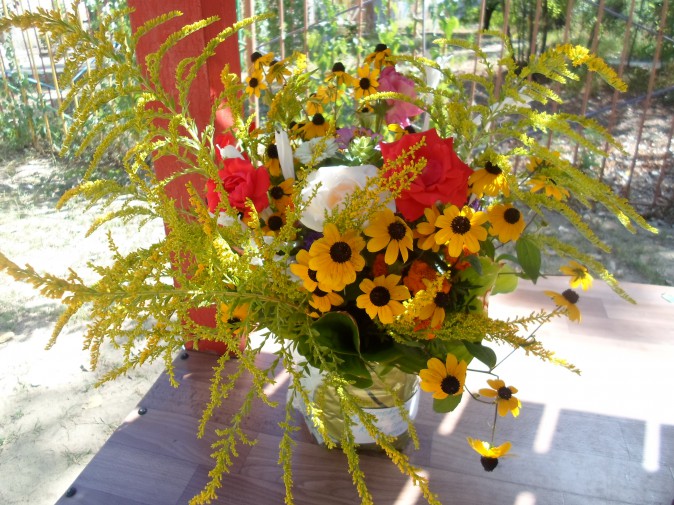 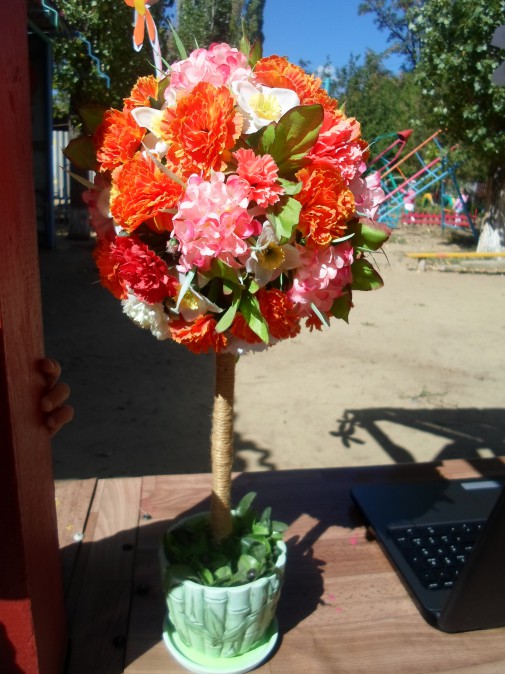 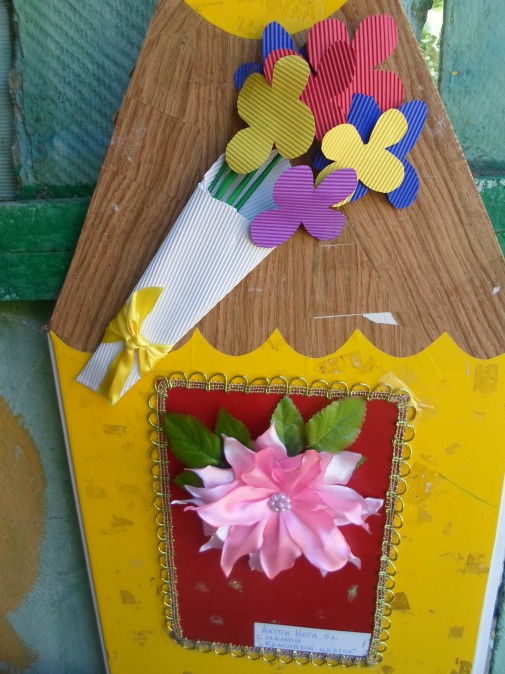 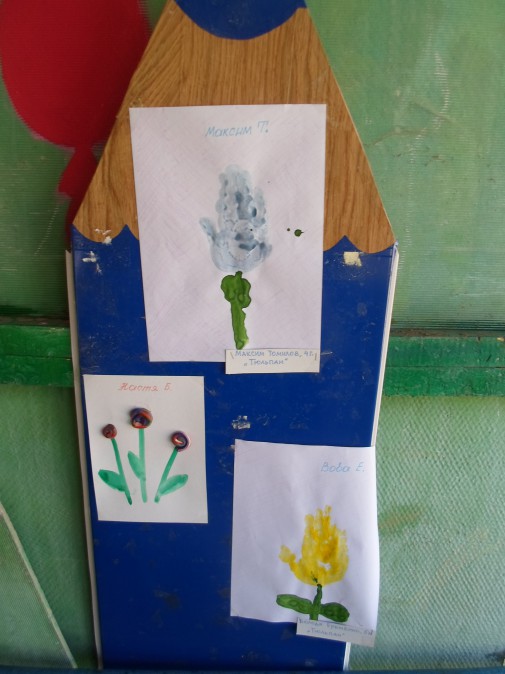 Играем с колокольчиком.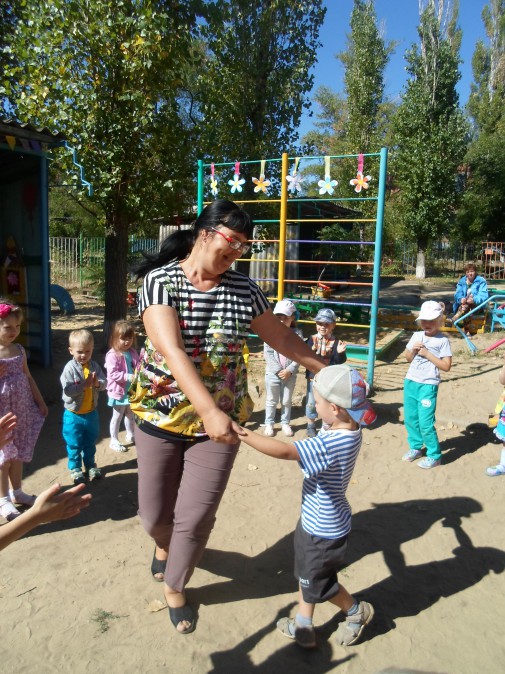 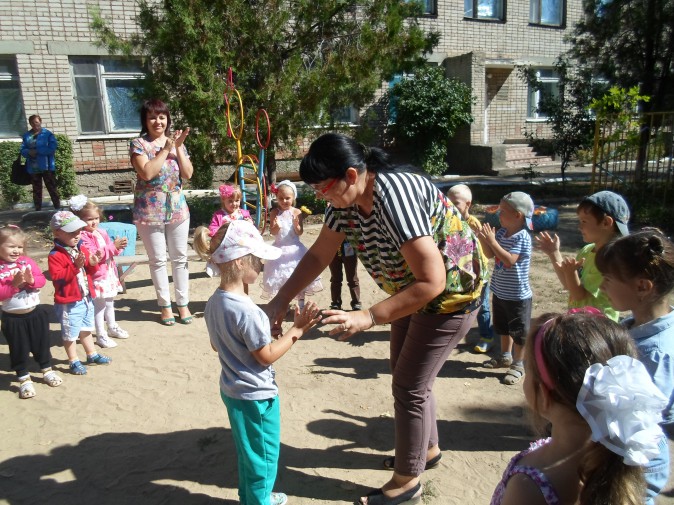 Превращаемся в цветочки.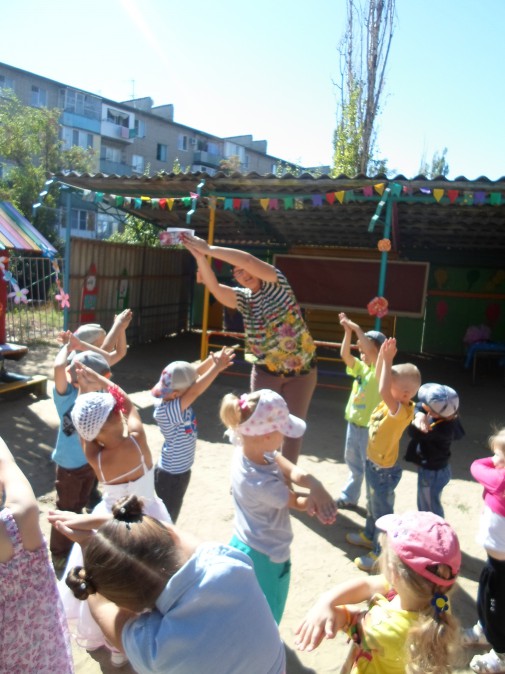 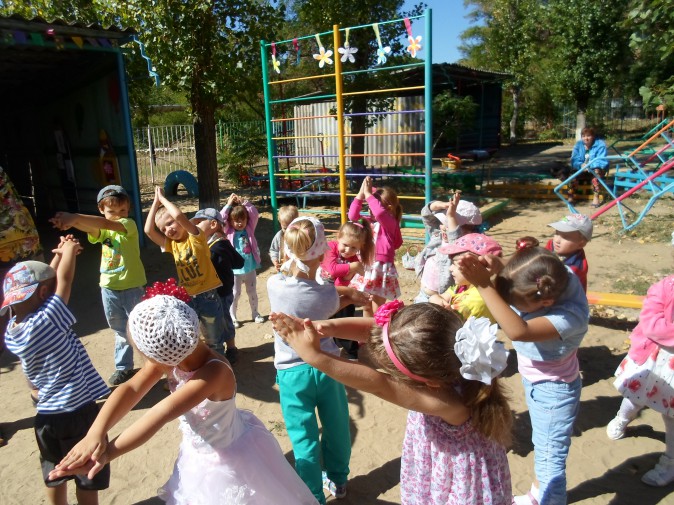 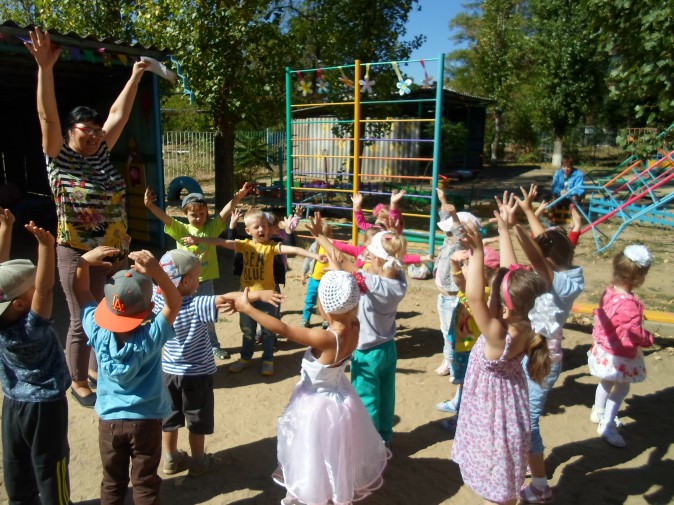 Подвижная игра "Клумба" с малышами.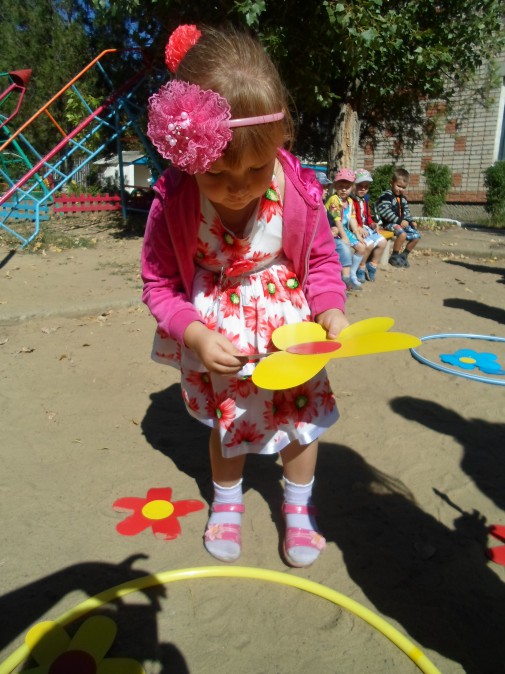 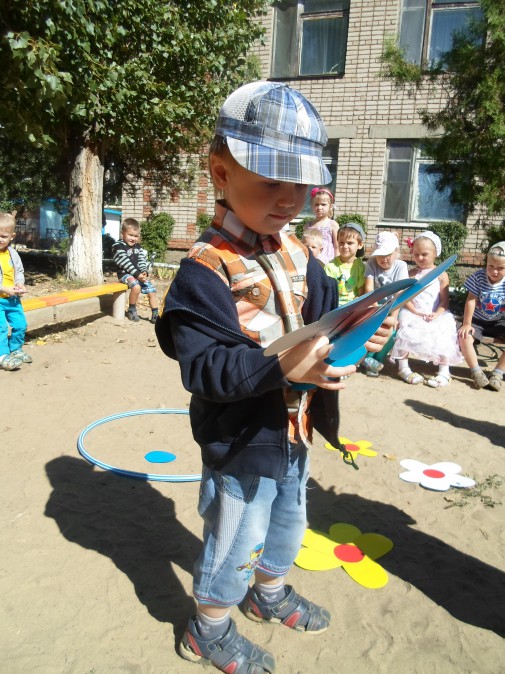 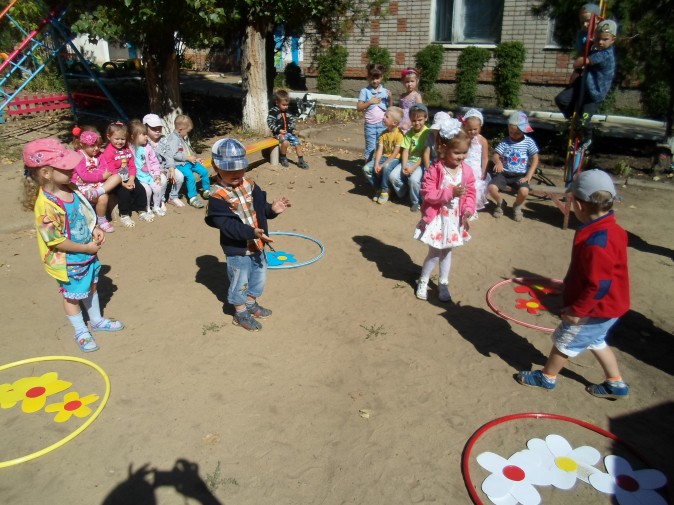 Игра-эстафета "Бабочки и цветочки" с ребятами старшей группы.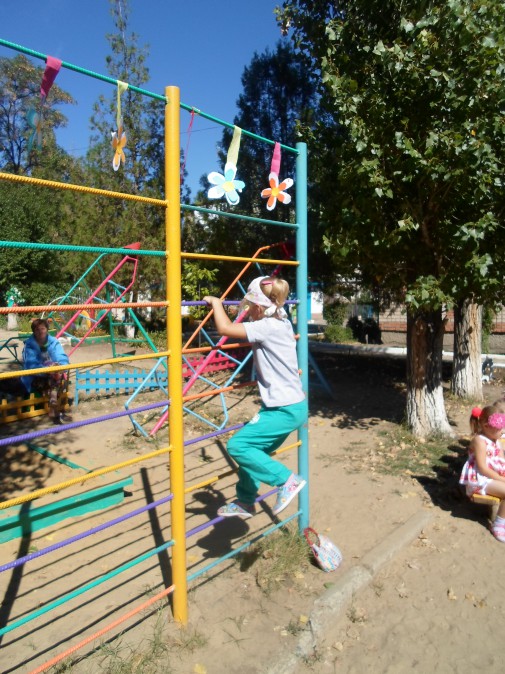 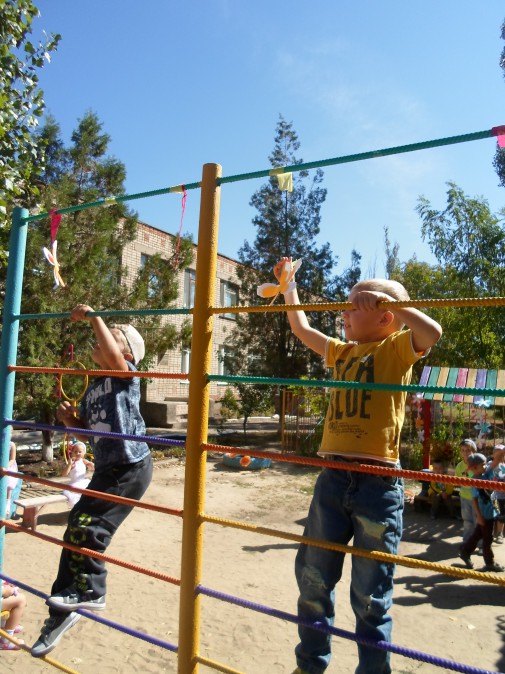 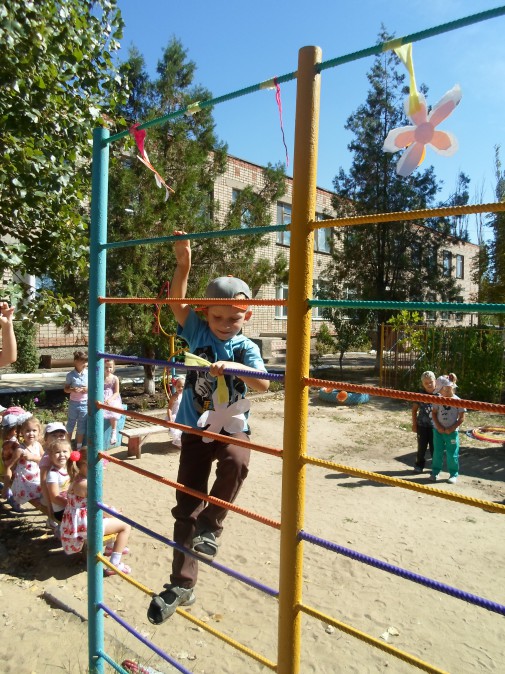 Игра "Собери лепестки одного цвета"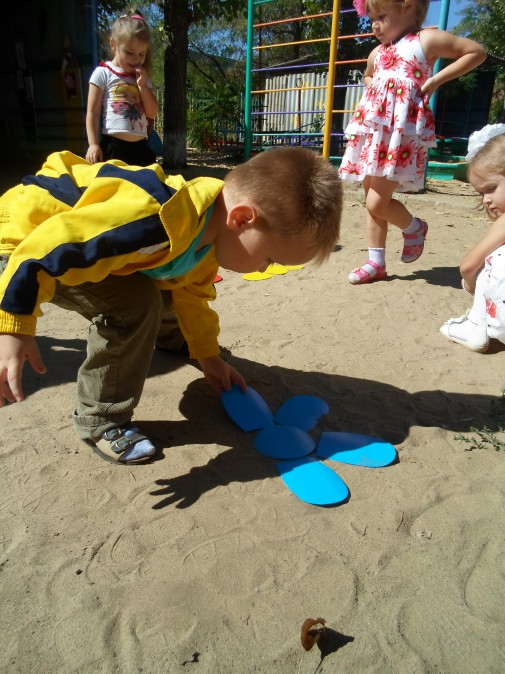 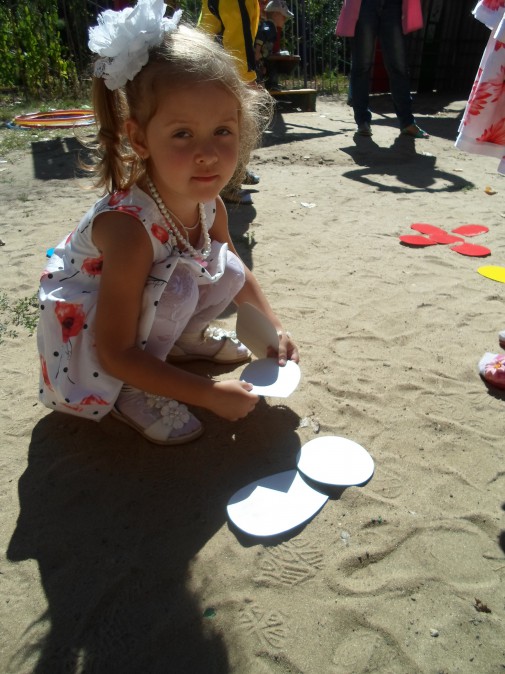 Подготовка к модному показу.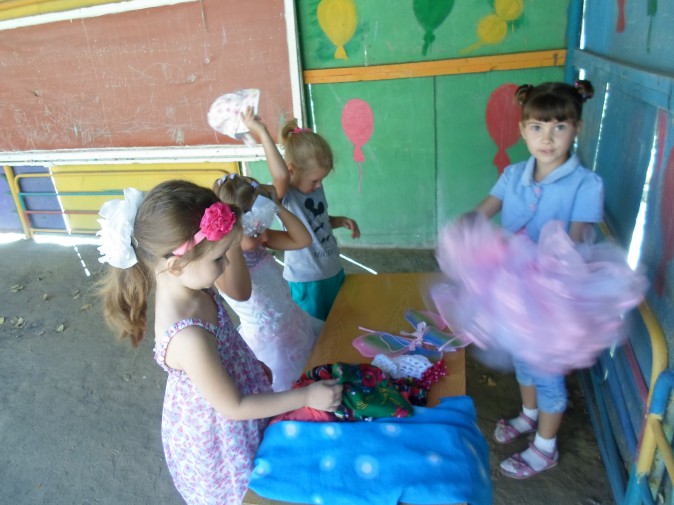 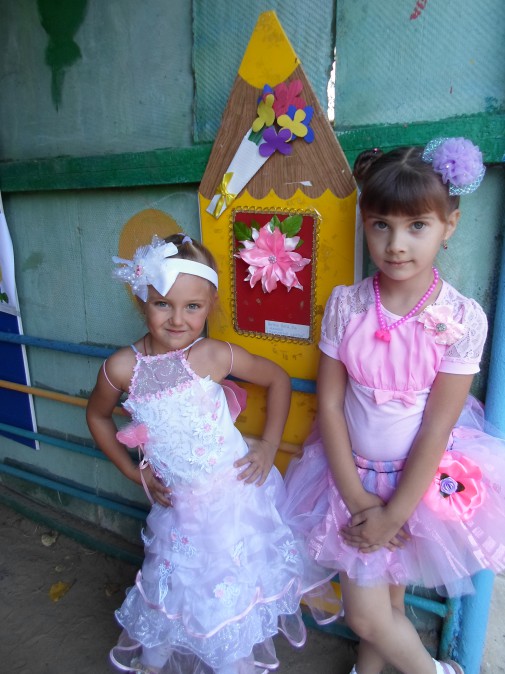 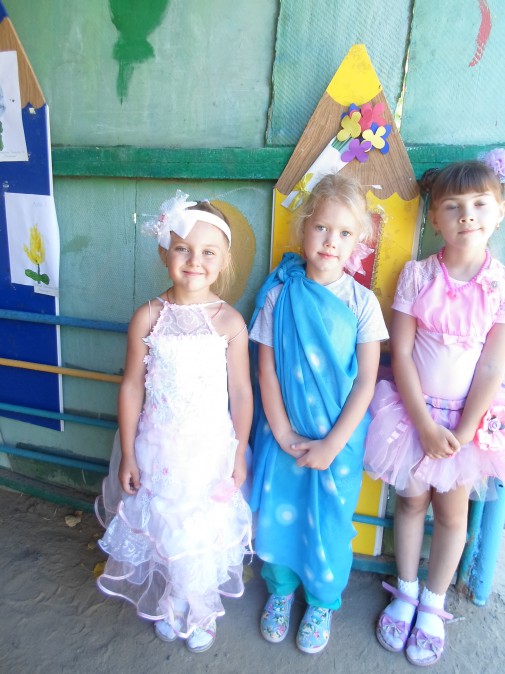 Показ мод "Цветочное царство".Впервые на подиуме Алина. Она демонстрирует свой наряд "Яркая гербера".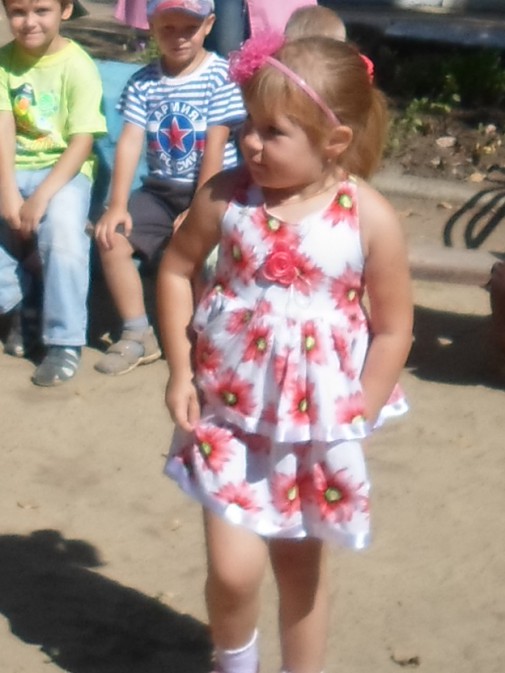 А эта модель называется "Индийская роза". Её демонстрирует Маша.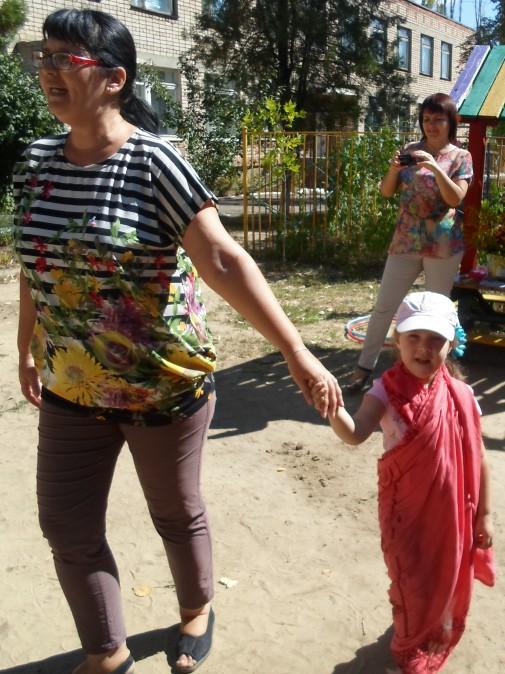 Даша в образе полевого василька.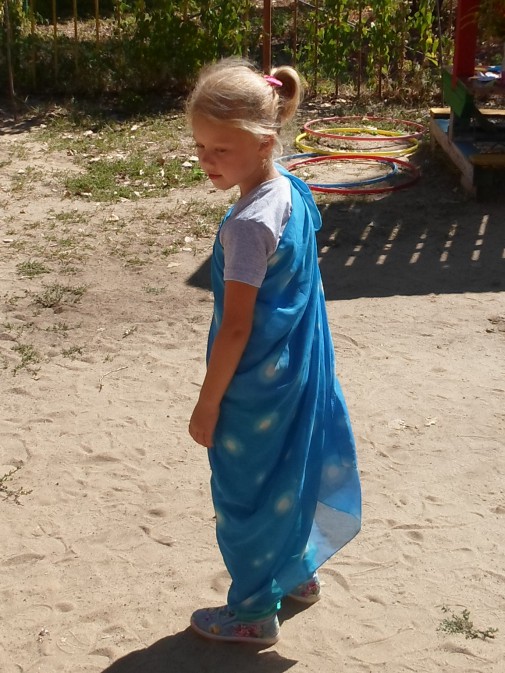 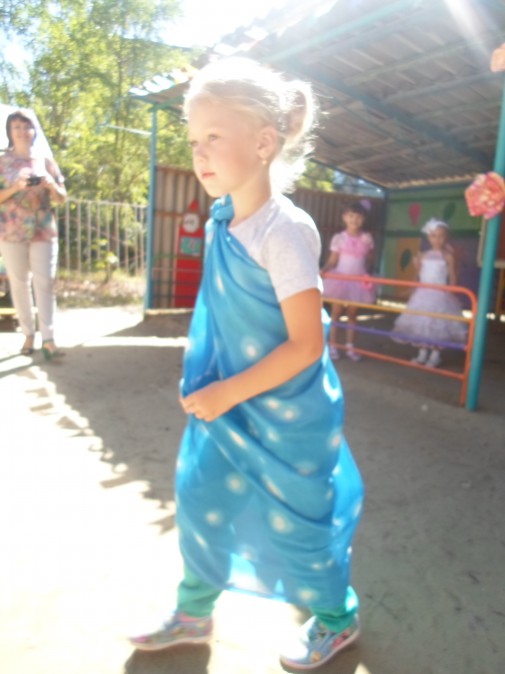 Полюбуйтесь Феей Фиалкой! Катя профессионально представила свой наряд.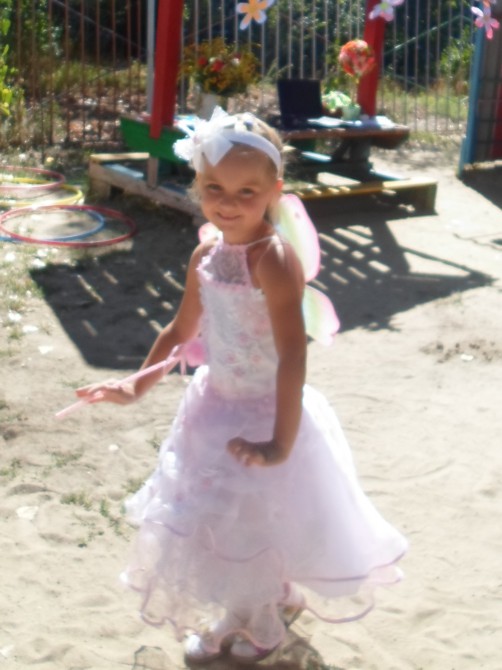 Юля - Анютины глазки.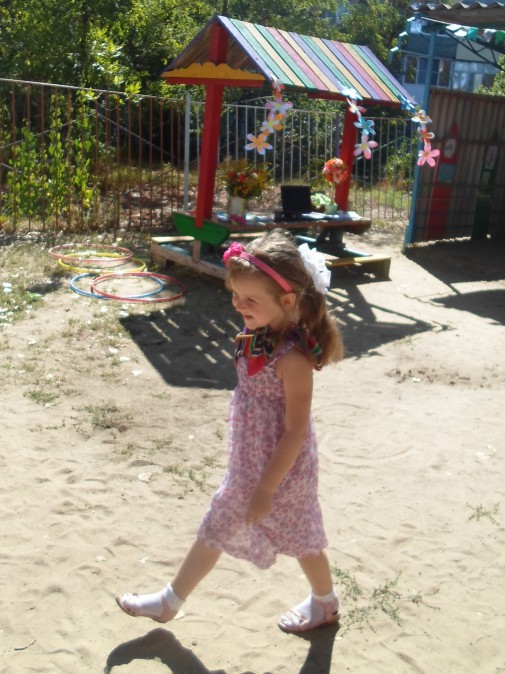 И в финале - Роза балерина! Наряд Кати очень понравился зрителям.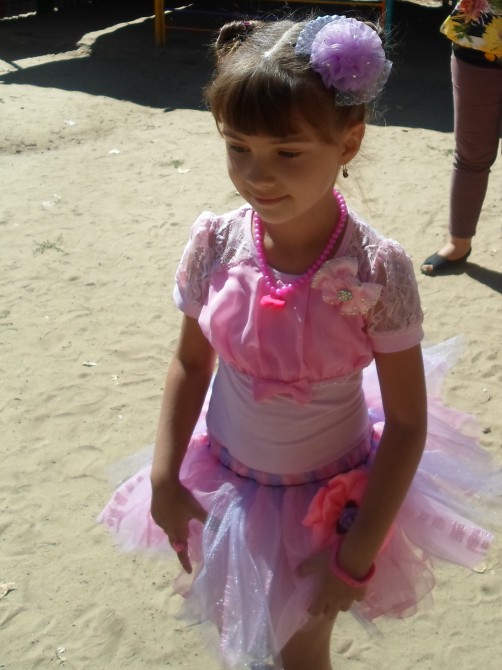 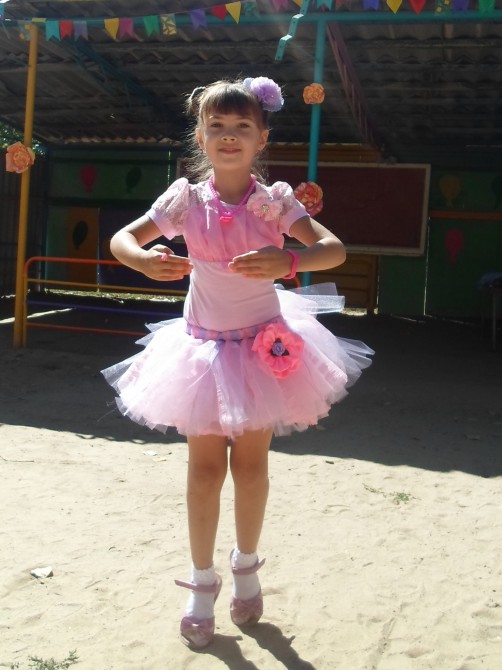 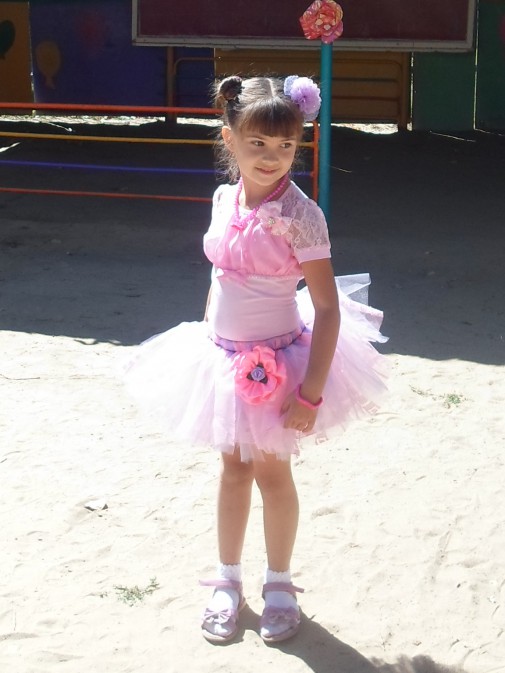 